Памятка для родителей «О здоровье всерьёз»В настоящее время одной из приоритетных задач, стоящих перед педагогами, является сохранение здоровья детей в процессе воспитания и обучения.Существует много разных причин болезней детей: - природно-климатические условия края;- экологическое состояние края;- социальная занятость родителей;- недостаточная компетентность родителей в вопросах сохранения и укрепления здоровья детей;- недостаточная компетентность педагогов в вопросах здоровьесбережения дошкольников;- низкая мотивация у дошкольников в вопросах сохранения и укрепления собственного здоровья;- низкий иммунитет ребенка;- несоблюдение режима дня;- нарушение правил здорового питания;- гиподинамия - отсутствие ведения активного образа жизни;- игнорирование закаливающими процедурами;- несоответствие детской одежды температурному режиму; - предпочтение в лечении антибиотикам и другим лекарственным препаратам;- отсутствие душевного комфорта, а в результате нервозность, беспокойство, страхи;- распространение вирусных заболеваний;- недостаточное количество солнечного света;- переохлаждение организма; сырость и др.Охрана жизни и здоровья детей – важнейшая задача, как государства, так и каждого родителя. В связи с чем, остро стоит вопрос профилактики детского травматизма в быту. К сожалению, родители не могут все время находиться рядом с детьми, но главная задача – это создать для ребенка безопасную среду, в которой он не будет подвергать не оправданному риску.Среди наиболее распространенных травм, полученных детьми в быту, следует отметить:- падение с кровати, коляски, окна, стула, ступенек и так далее;- ожог, полученный в результате контакта с горячей плитой, посудой, пищей, водой, паром, утюгом и другими бытовыми электроприборами, а также ожоги, полученные от контакта с открытым огнем;- асфиксия, в результате попадания мелких предметов в дыхательные пути (монеты, пуговицы, бусины, детали игрушек и другие);- отравление бытовыми химическими веществами (инсектициды, моющие жидкости, отбеливатели и другие);- поражение электрическим током от неисправных электроприборов, обнаженных проводов, от втыкания игл, ножей, спиц и других металлических предметов в розетки и настенную проводку; - отравления лекарственными препаратами, в том числе, оставленными без присмотра;Иногда виновниками травм бывают сами родители. Неисправные домашние электроприборы, розетки, не выключенные утюги, щипцы для завивки волос, чашка с горячим чаем, оставленная на краю стола. Все это может стать причиной страданий детей.Как предупредить несчастный случай дома?Несчастный случай можно предупредить, если в помещении, где живут дети:- горячие кастрюли и чайник не ставятся на край стола;- мебель в доме не имеет острых углов и граней, прочно закреплены шкафы, полки и др. предметы мебели;- краны газовых горелок закрыты;- исправна и недоступна электропроводка;- все острые и мелкие предметы ( пуговицы, иголки, булавки, лего и др.) находятся в шкафах под замком;- окна и двери на балконы в отсутствии взрослых закрыты;- лекарства и моющие средства находятся в труднодоступном месте.Уважаемые родители!Помните, беду легче предупредить! Одна из самых главных задач родителей – это создать для своего ребенка безопасную среду, в которой он сможет гармонично развиваться.Не оставляйте детей без присмотра! Берегите своих детей! 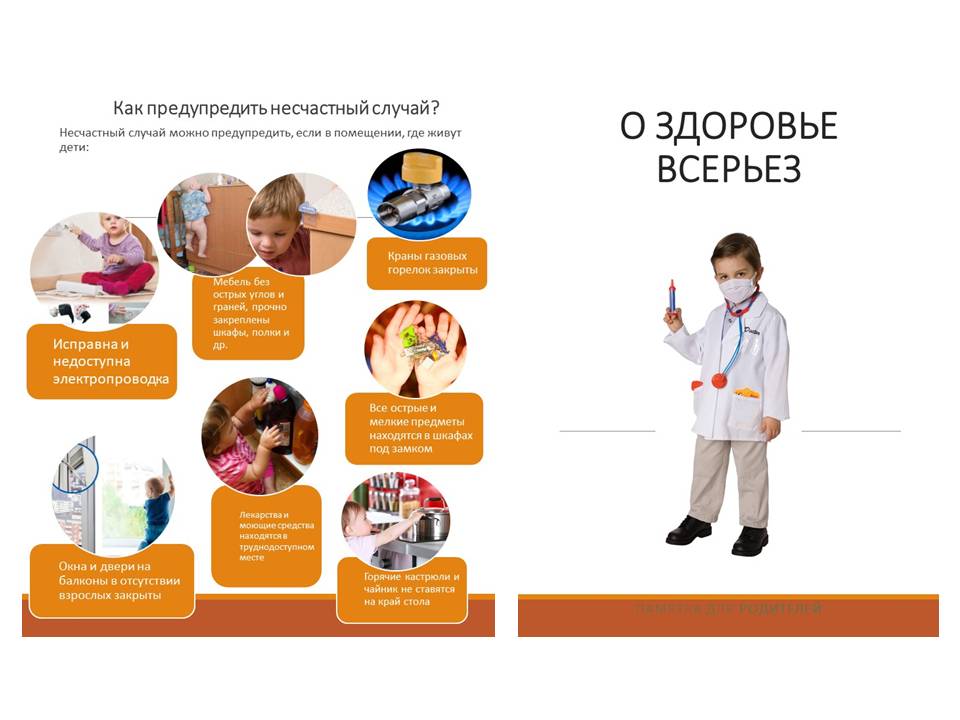 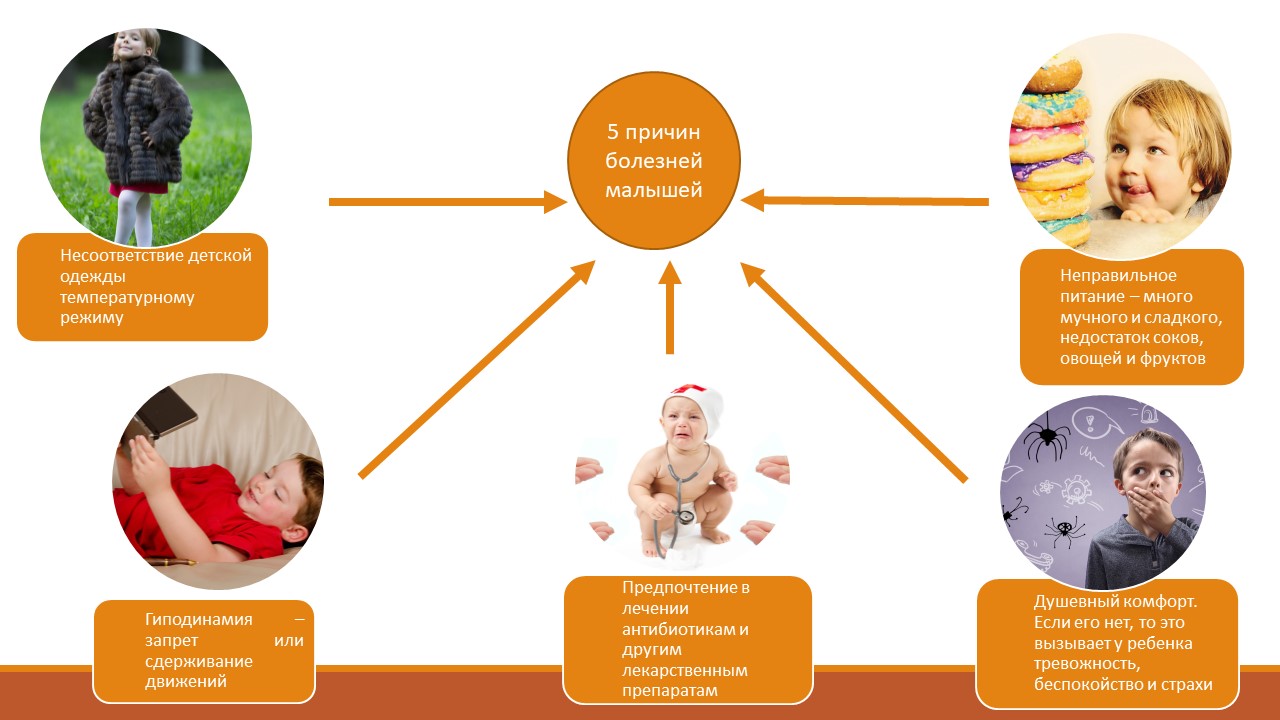 